Le portrait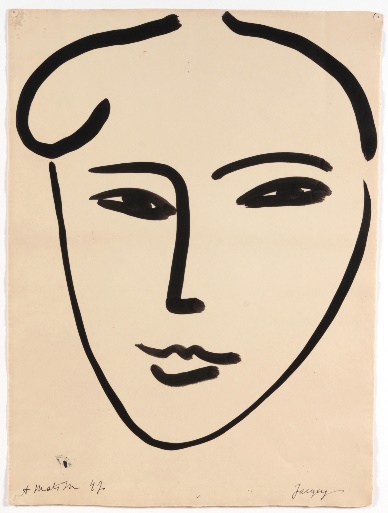 Rencontre artistique GS/CP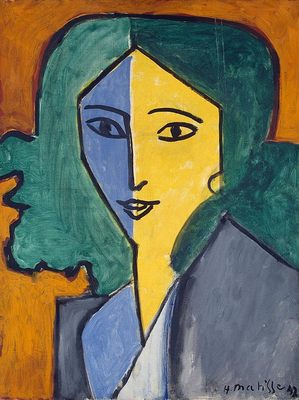 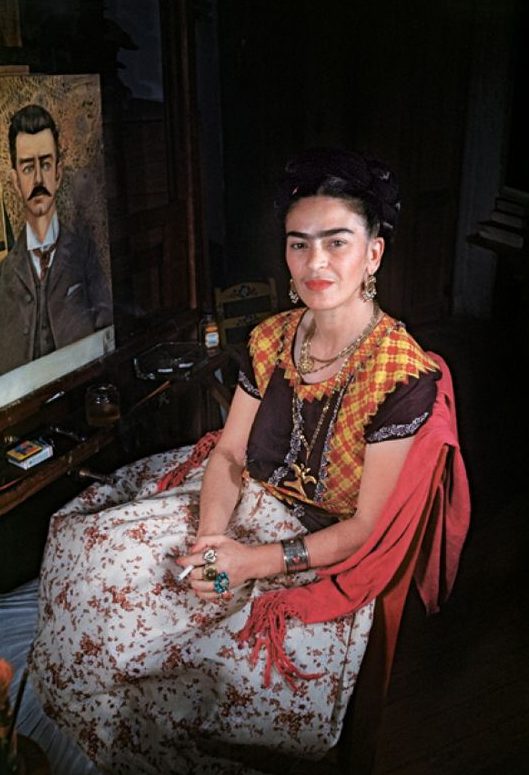 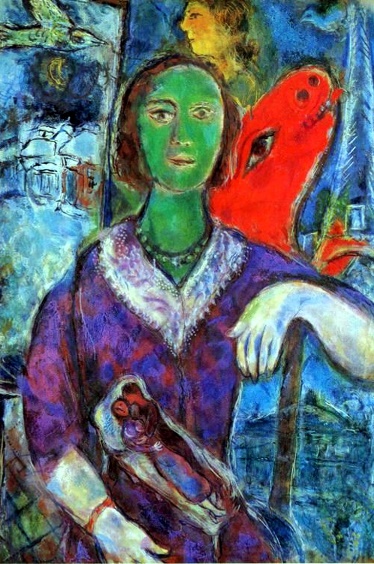 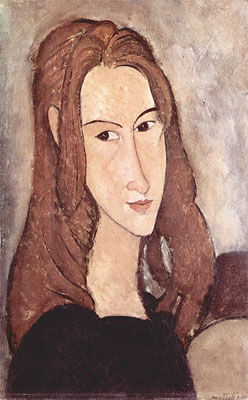 Atelier d’échange et de partagevers DUBUFFETTRAVAIL EN AMONT EN MATERNELLE : créer une œuvre à partir de traitsRecherche et découverte : laisser à disposition différents outils et medium et proposer aux élèves des supports de différentes tailles qu’ils remplissent de traits horizontaux, verticaux et obliques.Réaliser une œuvre individuelle en assemblant les réalisationsRencontre avec des œuvres : proposer les œuvres et les faire analyser par les élèves (vocabulaire spécifique à la topologie, aux outils, medium, gestes et traces)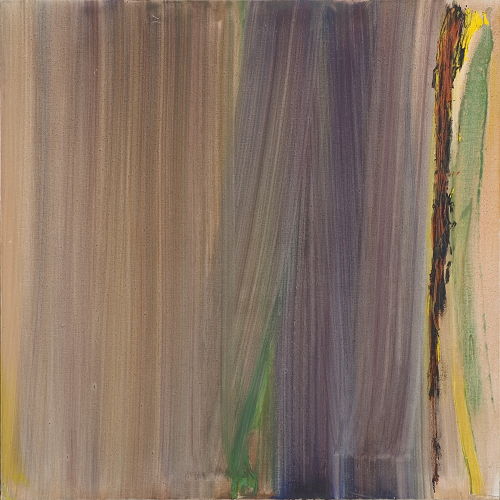 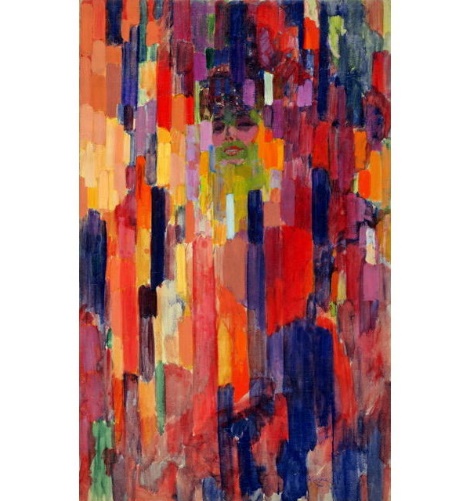 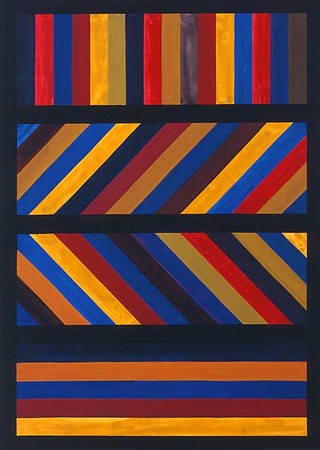      Olivier Debré   			      Kupka				LeWitt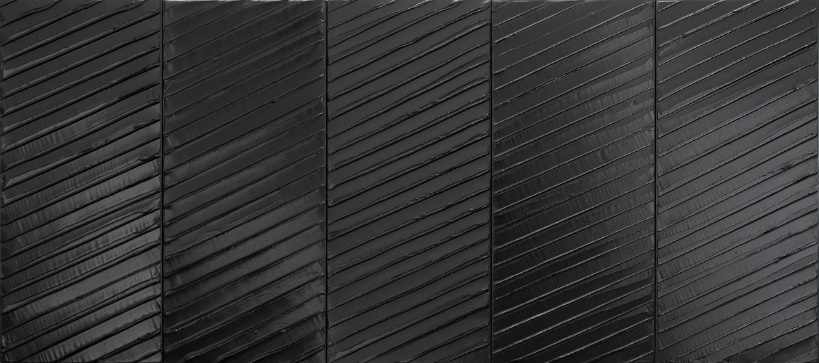 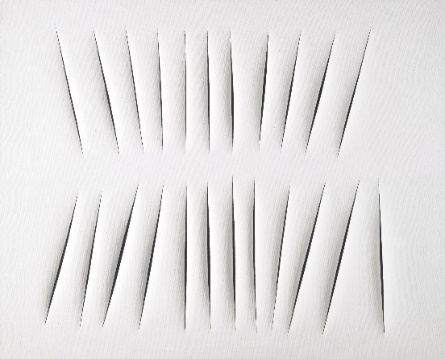 			Soulages						Fontana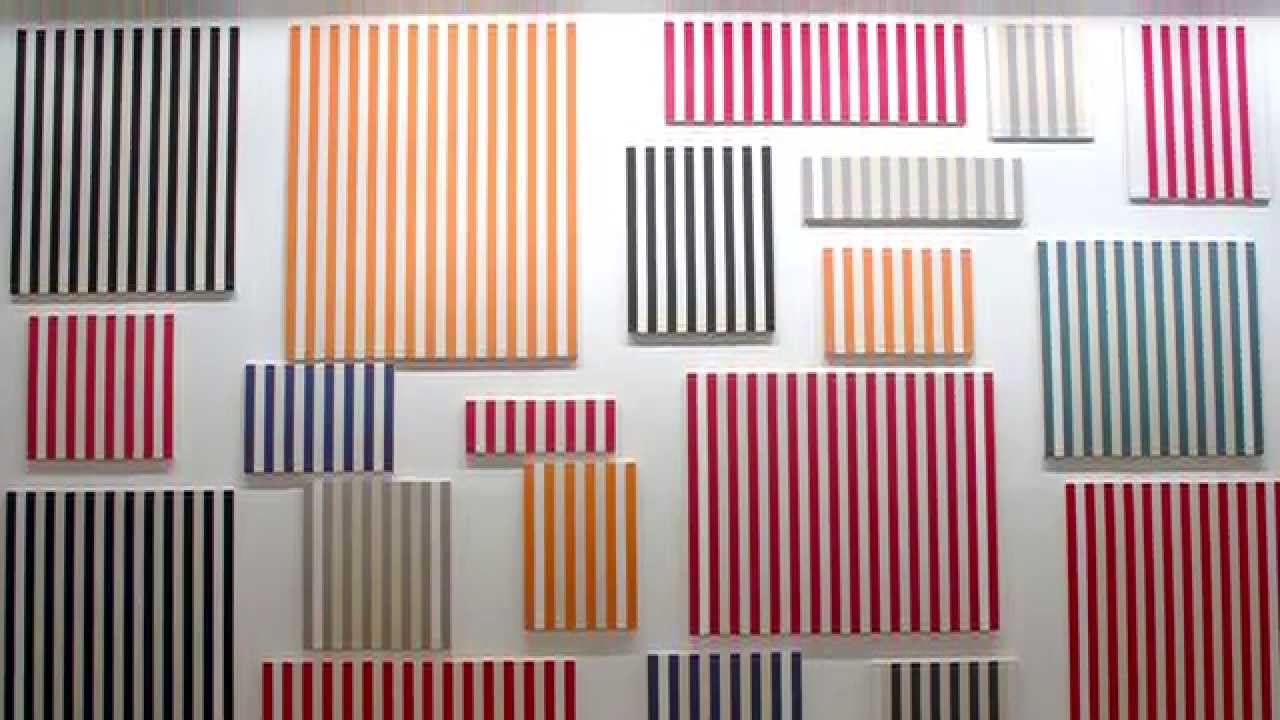 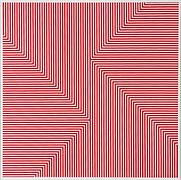  			Buren			           			      Morellet				Proposer la même démarche de travail de façon individuelle, en groupe ou en binôme groupe en demandant aux élèves de réfléchir en amont au résultat potentiel et à l’assemblage espéré.Constituer un répertoire de traces indiquant par quel biais on les a obtenues (médium, outil, geste…)TRAVAIL EN AMONT EN CP : Décalquer une photoRecherche et découverte : Proposer aux élèves de reproduire la photo de leur portrait ; laisser émerger les propositions et les essais. Analyser en commun ce qui a fonctionné ou non et pourquoi.Rencontre avec des œuvres : proposer des portraits stylisées et les faire analyser par les élèves : que doit-on faire apparaître et qu’est-ce qui est superflu ?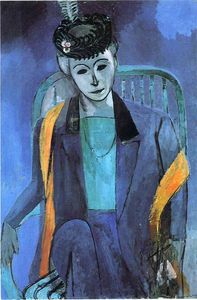 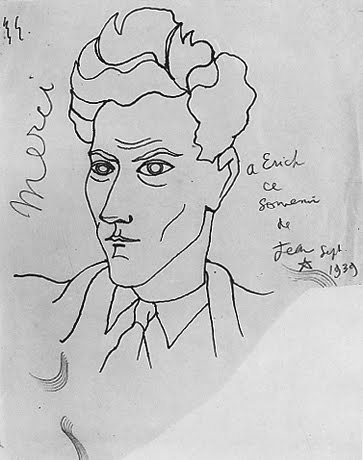 	Matisse							Cocteau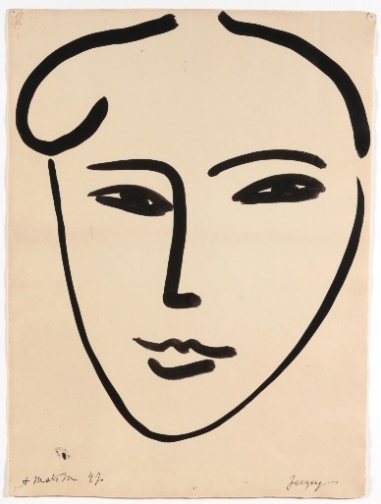 Matisse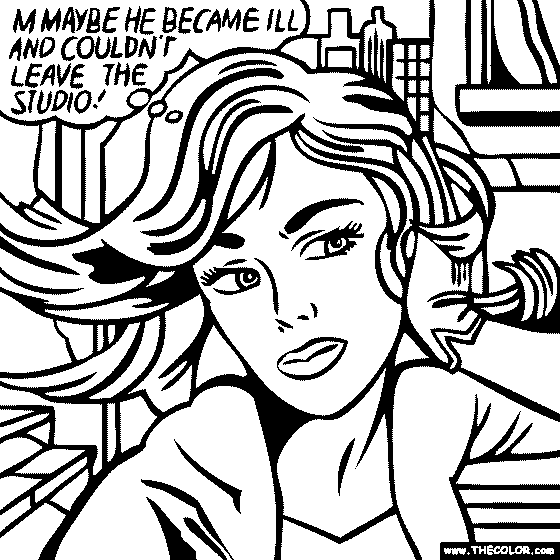 Modigliani  						LichtensteinNouveaux essais suite à l’analyse des premiers essais et des œuvres présentées.Explicitation de deux méthodes de reproduction :l’utilisation du calquela lithographie sur verre : décalquer à la peinture sur une plaque de verre, puis retourner celle-ci pour imprimer sur une feuilleProposer aux élèves de reproduire leur portrait en employant l’une de ces méthodes.Atelier de rencontre et de partage : créer un portrait à deuxMatériel nécessaire :un portrait de l’élève de CP une feuille de canson, peintures et pinceaux, une plaque de verre ou de plastiquedivers medium et outilsConsigne : Reproduire ce portrait en utilisant la méthode de la lithographie et le remplir de traits, en laissant des zones blanches si l’élève le souhaiteL’élève de CP explique à l’élève de GS comment reproduire le portrait et l’aide à le faire en le guidant oralementL’élève de GS explique à l’élève de CP comment localiser des zones à remplir et lui propose un choix d’outils et de medium (possibilité d’utiliser le cahier de traces s’il a été constitué)L’important est qu’un réel échange de pratiques se créé entre les deux élèves du binômeProlongement en GS et en CP : découvrir l’œuvre de Dubuffet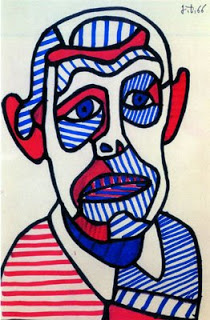 Atelier d’échange et de partagevers WARHOLTRAVAIL EN AMONT au CP : le portrait photographiqueRecherche et découverte : Proposer aux élèves de prendre des photos des camarades.Travail par petits groupes ou chacun aura le rôle de modèle et de photographeMise en commun et analyse : Faire verbaliser les résultats, ce qui a fonctionné ou non et pourquoi (flou, cadrage trop serré ou trop large…)Faire émerger les notions de cadrage, de zoom, de photo en pied, de portrait, de profil, de trois-quarts, de fond…Rencontre avec des œuvres : définition de la notion de portrait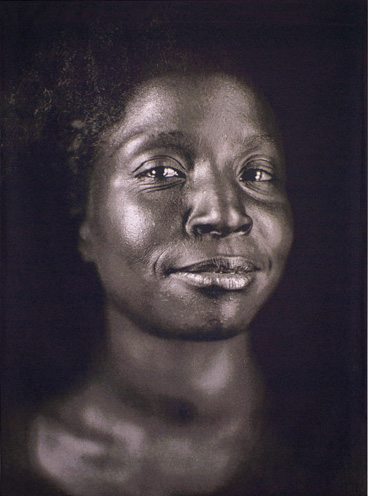 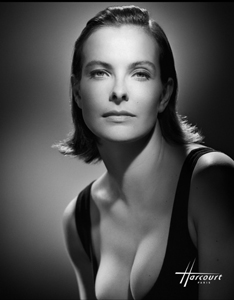 Chuck Close						Studios Harcourt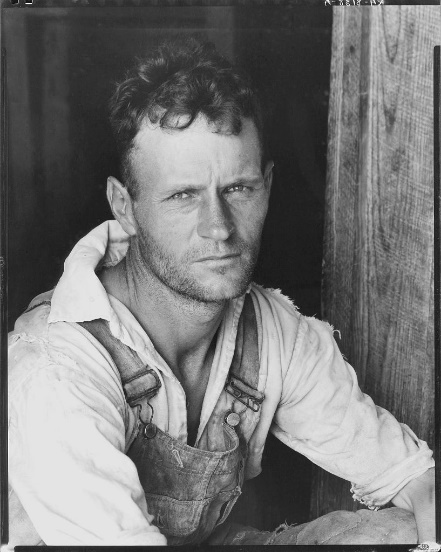 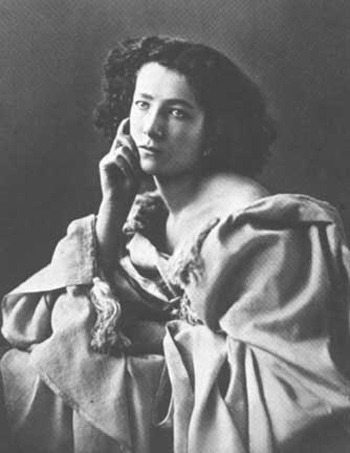 Walter Evans					Nadar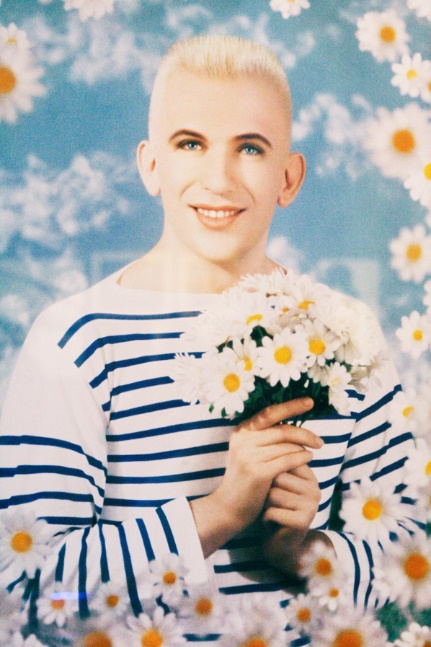 Pierre et Gilles					Gisèle FreundProposer, par petits groupes, aux élèves de prendre des portraits des camarades en respectant les critères établis en amont (choix du cadrage, du fond, de la pose…)TRAVAIL EN AMONT en GS : le portrait stylisé :Recherche et découverte : Proposer aux élèves de dessiner un visage au marqueur noir et de le remplir entièrement de couleurs Mise en commun et analyse : Mise en commun des productions ; analyse des techniques, des réussites et des écueils (couleur trop prégnante couvrant les détails, trop de couleurs différentes rendant la lecture difficile…)Rencontre avec des œuvres : proposer des portraits et les faire analyser par les élèves : comment le peintre a t’il choisi de poser les couleurs ?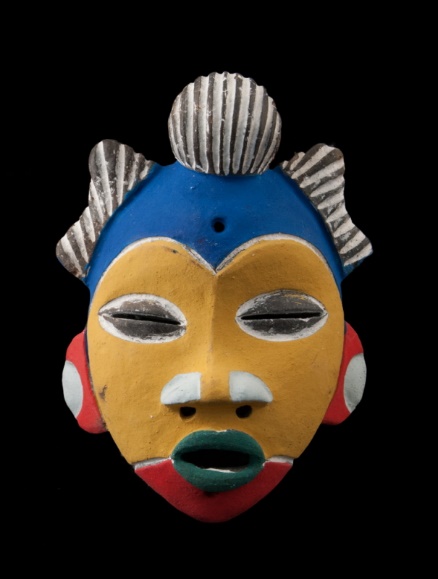 	Matisse				           	Masque du Cameroun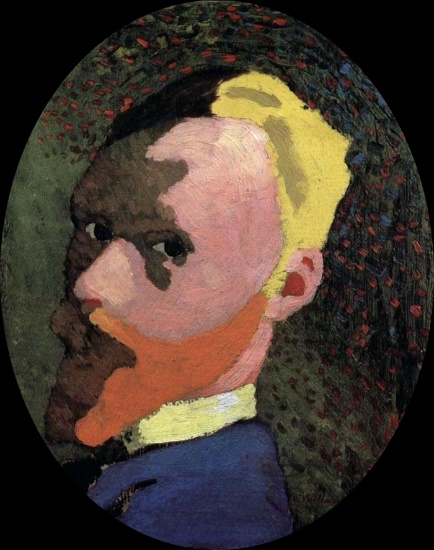 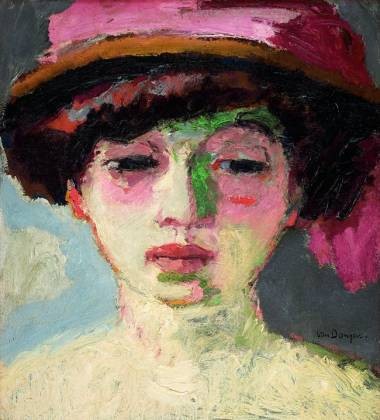 Vuillard						Van Dongen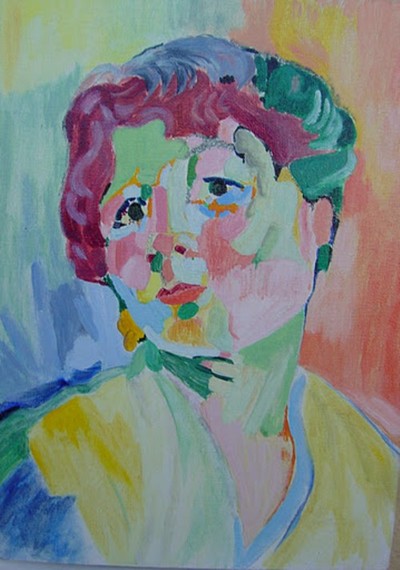 Chagall						DerainNouveaux essais en tenant compte des remarques faites lors de l’analyses des premiers essais et des œuvres.Atelier de rencontre et de partage :créer un portrait à deuxMatériel nécessaire :Appareil photoPied photo ou supportImprimanteEncres et pinceauxConsigne : L’élève de CP explique à l’élève de GS comment prendre en photo le portrait d’un autre enfantPrise du portrait et impression immédiate en noir et blancL’élève de GS explique à l’élève de CP comment déterminer les zones à mettre en couleur et l’élève de CP le fait à l’encre.L’important est qu’un réel échange de pratiques se crée entre les deux élèves du binôme.Prolongement en GS et en CP : découvrir l’œuvre de Warhol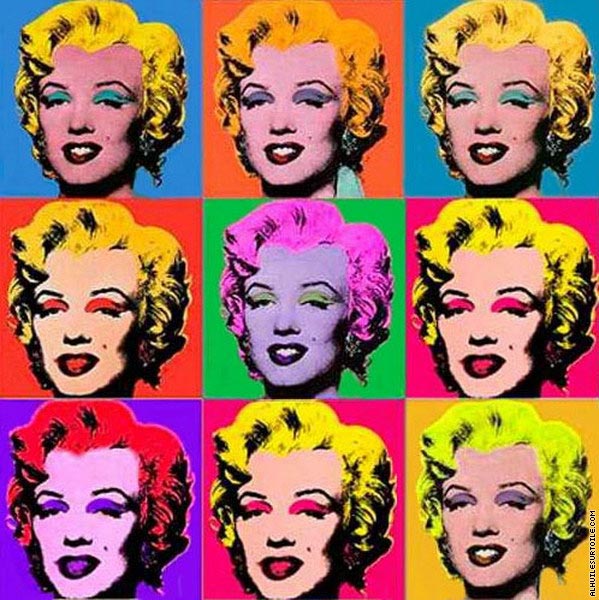 Atelier portrait de notre binôme GS/CPChaque enfant reçoit son portrait et le découpe en bandes horizontales (guide tracé au préalable si besoin)Chaque binôme reconstruit deux portraits en mélangeant les bandes.Affichage sur les fonds préalablement travaillés.Trouver un nom au portrait-binôme ainsi créé en mélangeant les syllabes des prénoms des enfants (prévoir des étiquettes à découper en phonèmes).Chaque classe en gardera un pour mémoire du binôme constitué pour la rentrée de septembreRencontre avec une œuvre : Jean-Michel Basquiat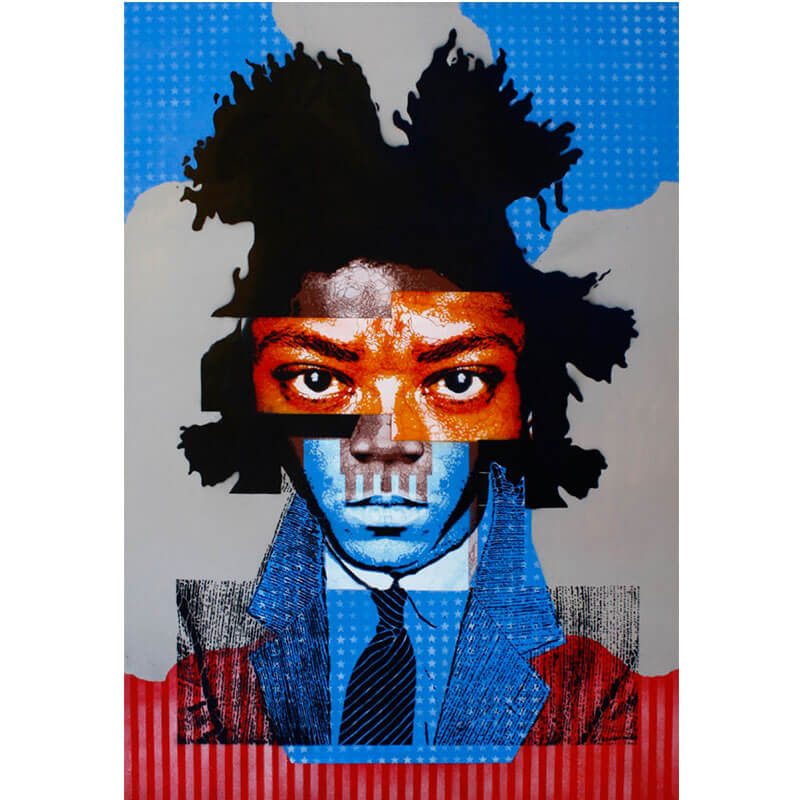 Pour aller plus loin : 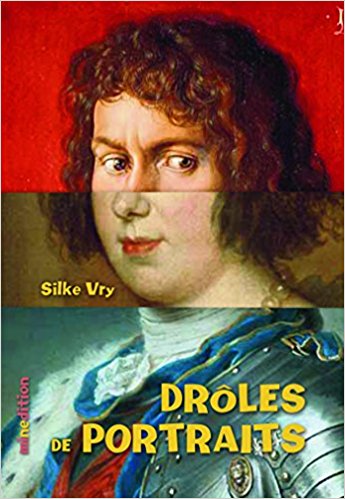 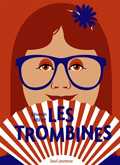 Prolongement en CP : déformer un portrait Proposer aux élèves d’utiliser la photocopieuse pour reproduire, agrandir ou rétrécir leur portrait.Découper les parties du visage obtenues et les coller sur le format originel pour obtenir un effet de distorsion, de superposition…Verbaliser les effets obtenusRencontre avec des œuvres : Picasso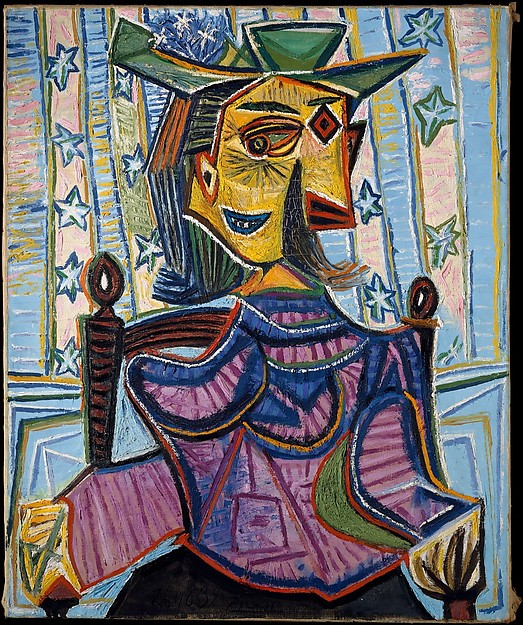 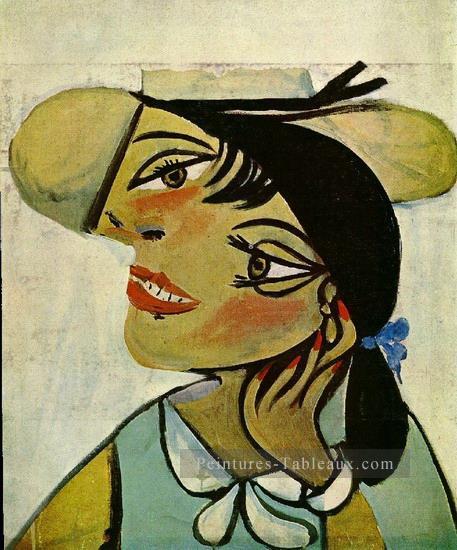 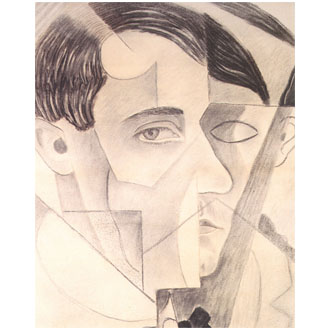 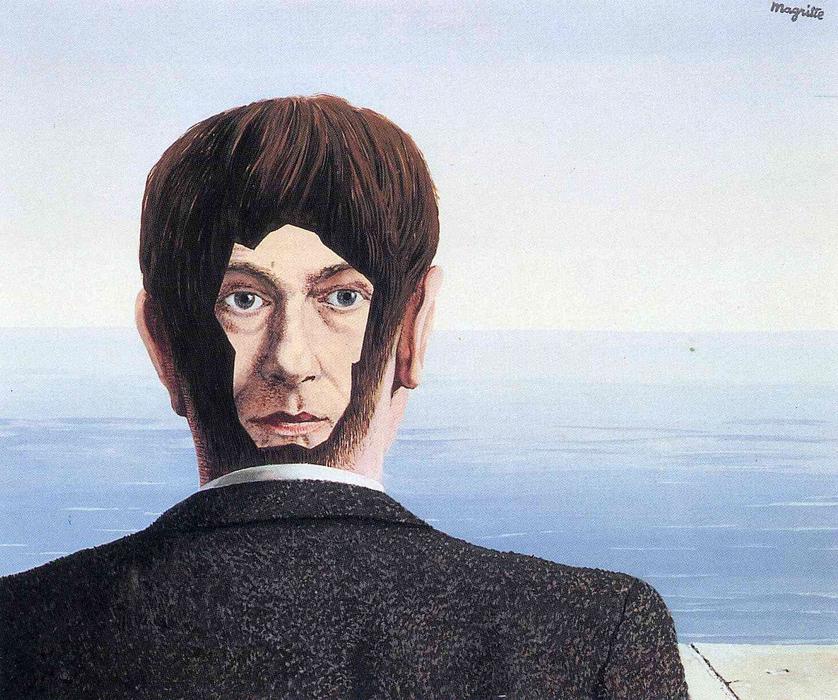 Severini 					MagritteProlongement en maternelle : déformer un portraitPeindre son portrait à la gouache ou à l’acrylique sur une feuille plastiqueDéformer ce portrait en étirant les traits à la mainLaisser sécher ou imprimer façon typographie (appuyer la feuille plastique encore humide sur une feuille papier) Verbaliser les effets obtenusRencontre avec des œuvres : 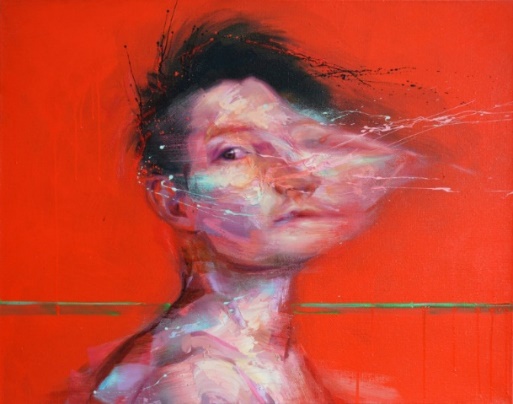 Laca																	Bacon	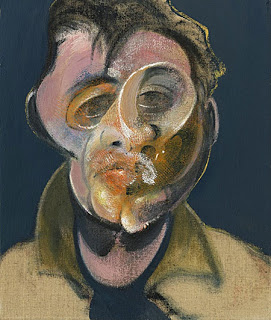 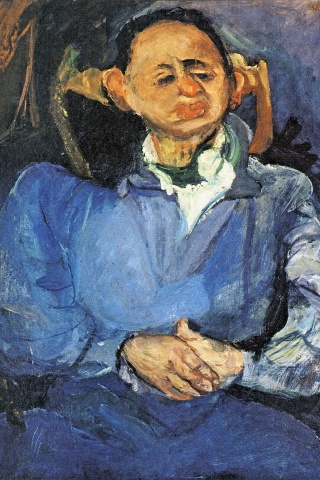 			Soutine								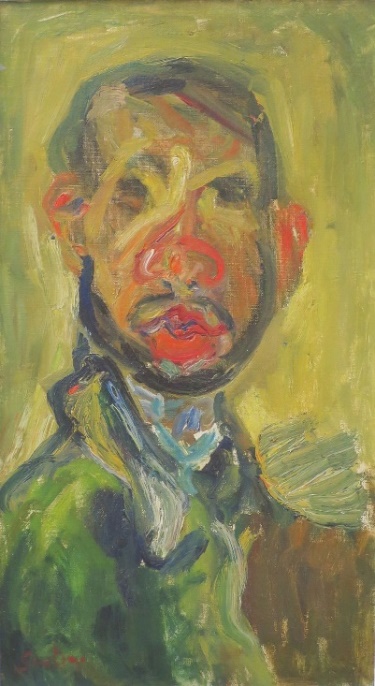 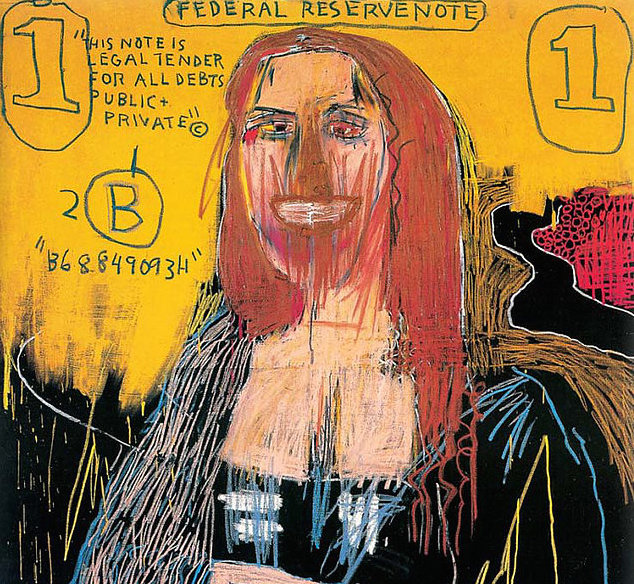 Soutine							BasquiatAtelier d’échange et de création commune(Travail effectué en amont dans les classes et présenté dans le cadre d’une exposition commune lors de la journée d’échange)GS : autour de « Il est où ? » de Christian Voltz :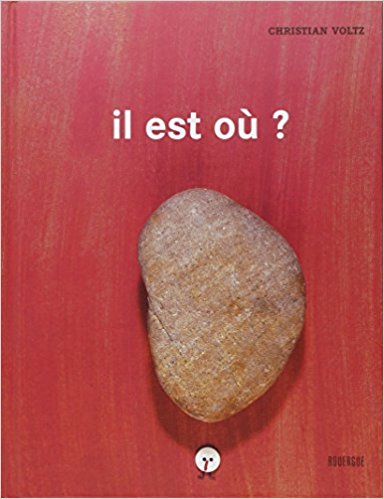 Création de personnages à partir de matériaux recyclés qui seront pris en photo.Prolongements :Lecture de l’album « Visages » de Zoé Miller et David Goodman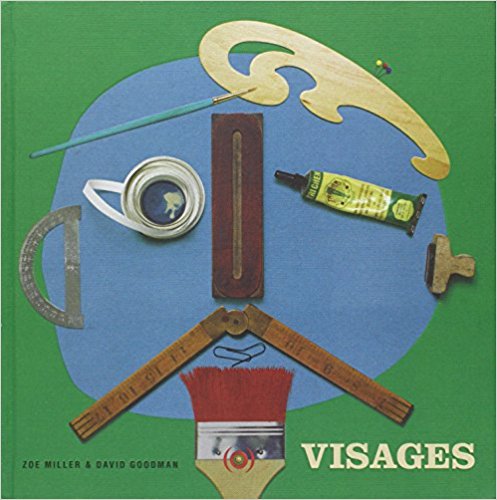 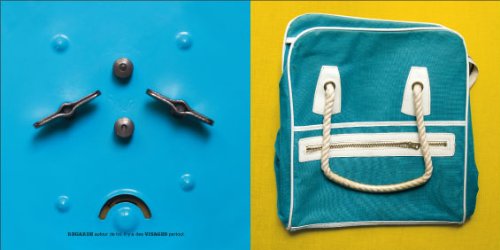 (recherche de formes de visage dans l’environnement)Lecture de l’album « Va-t‘en Grand Monstre vert ! » de Ed Emberley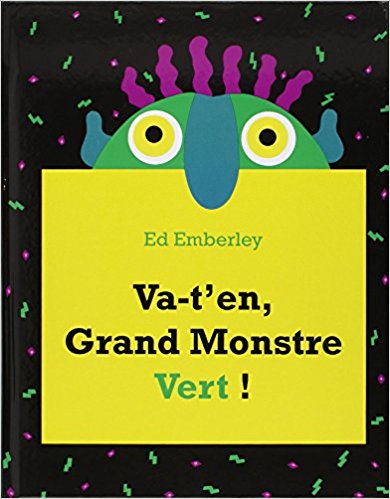 Lors de la journée d’échange :Les photos prises en classe sont exposées (ainsi que toutes créations liées au travail de prolongement)L’élève de GS fait visiter l’exposition et explicite la démarche de création à l’élève ce CPCP : le portrait déguisé :Fournir aux élèves une photocopie de leur portrait et leur proposer de le déguiser.Mettre à leur disposition un nombre important d’outils et de medium afin de faire émerger le maximum de propositionsFaire verbaliser autour des réussites et des écueilsRencontre avec des œuvres :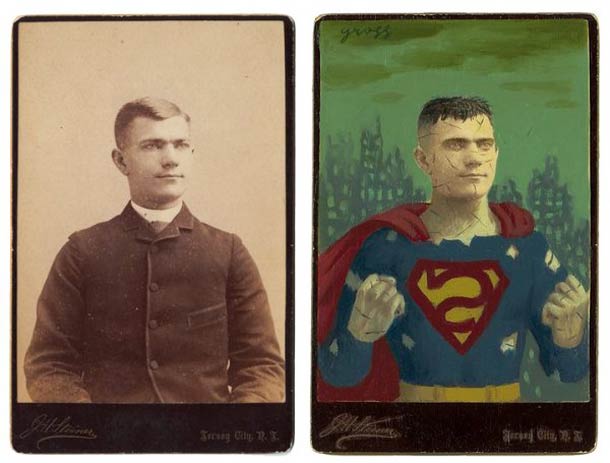 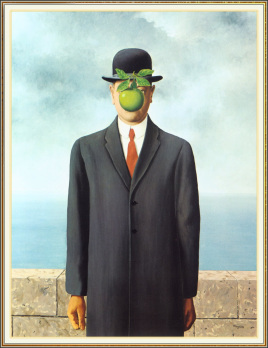 	Alex Gross	Magritte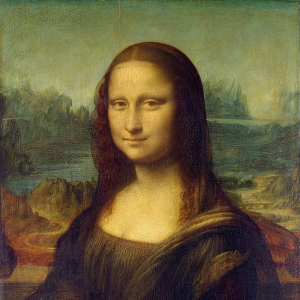 Léonard de Vinci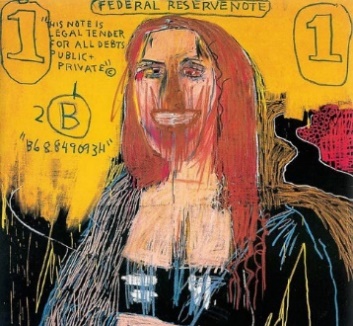 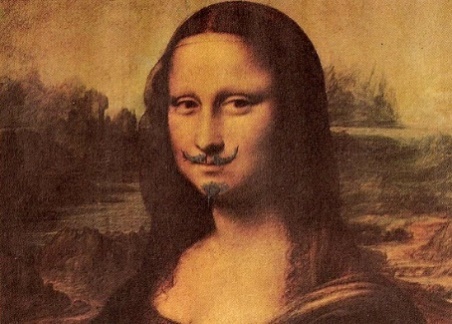 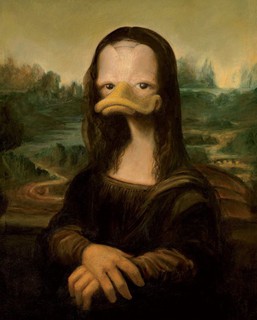 	Marcel Duchamps	Jean-Michel Basquiat	Collectif InterDuck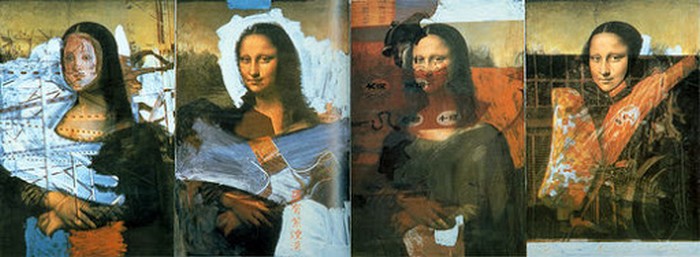 Robert RauschenbergLors de la journée d’échange :L’élève de CP fait visiter l’exposition et explicite la démarche de création à l’élève de GSAtelier de création commune libre :En amont (CP et GS) : Chaque classe pourra créer un lexique -ou simplement garder un exemple- des traces, empreintes, textures… découverts au courant de l’année et le présenter lors de la journée d’échange.Lors de la journée d’échange :Création en parallèle de fonds qui serviront à afficher les portraits croisés du binôme créés lors des différents ateliersDifférentes matières, médium et outils sont mis à disposition du binômeChaque élève choisit un exemple qu’il a découvert au cours de l’année et explique à son binôme comment le reproduire